Об утверждении Административного регламента предоставления муниципальной услуги «Выдача архивных копий, архивных выписок по запросам юридических и физических лиц»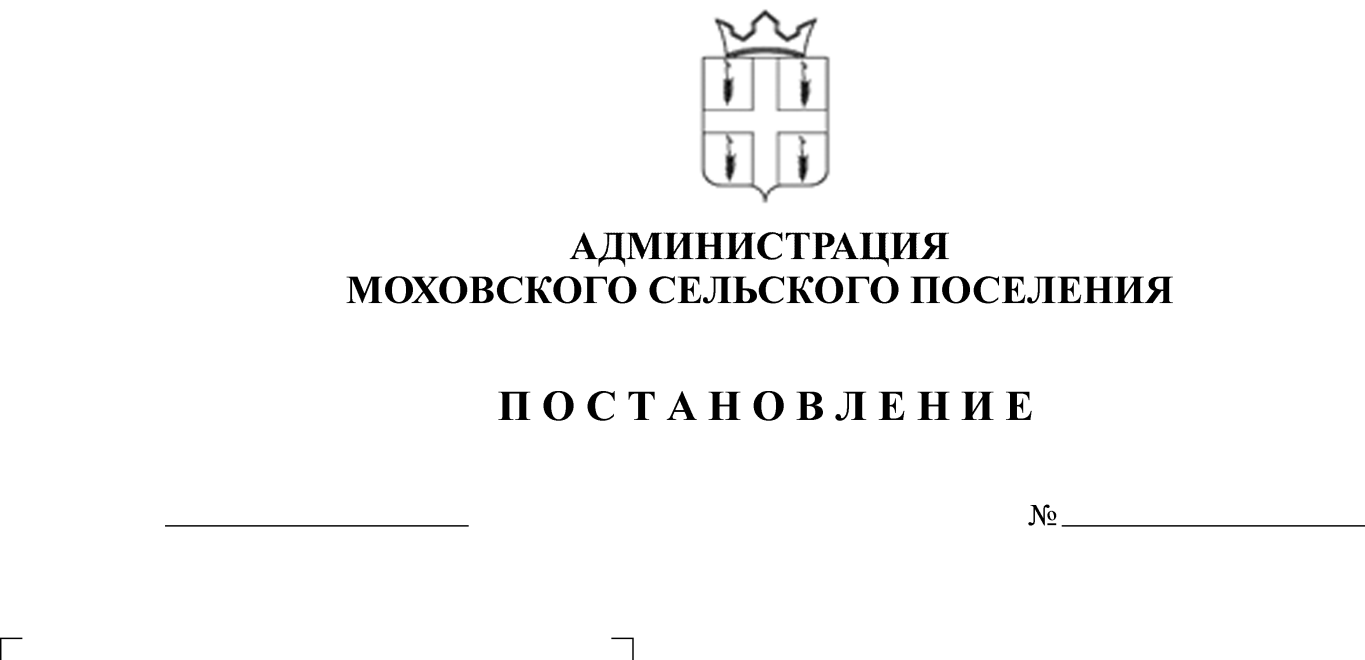 Руководствуясь Федеральным законом Российской Федерации от 27 июля 2010 года № 210-ФЗ «Об организации предоставления государственных и муниципальных услуг» и постановлением администрации Моховского сельского поселения от 05 сентября 2013 года № 178 «О порядке разработки и утверждения административных регламентов предоставления муниципальных услуг»Администрация Моховского сельского поселения ПОСТАНОВЛЯЕТ:1. Утвердить прилагаемый Административный регламент предоставления муниципальной услуги «Выдача архивных копий, архивных выписок по запросам юридических и физических лиц».2. Опубликовать (обнародовать) настоящее постановление в соответствии с Уставом муниципального образования «Моховское сельское поселение» Кунгурского муниципального района Пермского края.3. Контроль за исполнением постановления оставляю за собой.Глава Моховского сельского поселения                                            В.Н. МальцевУТВЕРЖДЕН                                                                       постановлением администрации                                                                      Моховского сельского поселения                                                        от 01.07.2015 № 151 Административный регламентпо предоставлению муниципальной услуги «Выдача архивных копий, архивных выписок по запросам юридических и физических лиц»I. Общие положения1.1. Предмет регулирования административного регламента1.1.1.Административный регламент по предоставлению муниципальной услуги «Выдача архивных копий, архивных выписок по запросам юридических и физических лиц» (далее соответственно – административный регламент, муниципальная услуга) разработан в целях повышения качества предоставления муниципальной услуги, и определяет последовательность и сроки действий (административных процедур), порядок и формы контроля предоставления муниципальной услуги, порядок и формы обжалования решений и действий (бездействия) органа, организации, предоставляющих муниципальную услугу, а также должностных лиц, муниципальных служащих, участвующих в предоставлении муниципальной услуги. 1.1.2.Муниципальная услуга предоставляется в рамках решения вопроса местного значения «формирование архивных фондов поселения» установленного пунктом 17 части 1 статьи 14 Федерального закона Российской  Федерации от 6 октября 2003 года № 131-ФЗ «Об общих принципах организации местного самоуправления в Российской Федерации».1.2. Круг заявителей1.2.1. В качестве заявителей выступают - физические лица, индивидуальные предприниматели, юридические лица (далее - Заявитель).1.2.2. От имени Заявителя могут выступать лица, имеющие право в соответствии с законодательством Российской Федерации представлять интересы Заявителя, либо лица, уполномоченные Заявителем в порядке, установленном законодательством Российской Федерации.1.3. Требования к порядку информирования о предоставлении муниципальной услуги1.3.1. Информация о месте нахождения, графике работы, справочных телефонах, адресе официального сайта в информационно-телекоммуникационной сети «Интернет» (далее соответственно – официальный сайт, сеть «Интернет») органа, предоставляющего муниципальную услугу.Администрация Моховского сельского поселения  (далее – орган, предоставляющий муниципальную услугу), расположен(а) по адресу: 617430,  Пермский край, Кунгурский район,  с. Моховое, ул. Ленина, д. 7.График работы: понедельник - пятница   с 08.00 до 16.00,перерыв                            с 12.00 до 13.00,суббота, воскресенье   -  выходные дни.Справочные телефоны: (34271) 4-44-06.Адрес официального сайта органа, предоставляющего муниципальную услугу, в сети «Интернет», содержащего информацию о порядке предоставления муниципальной услуги: http://kungur.permarea.ru/mohovskoe. Информация о месте нахождения, графике работы, справочных телефонах, адресе сайта в информационно-телекоммуникационной сети «Интернет» (далее соответственно – официальный сайт, сеть «Интернет») организаций, которые в соответствии с  частью 3 статьи 1 Федерального закона от 27 июля 2010 г. № 210-ФЗ «Об организации предоставления государственных и муниципальных услуг» (далее - Федеральный закон от 27 июля 2010 г. № 210-ФЗ), предоставляют муниципальную услугу (далее – организация) приведена в приложении 1 к настоящему регламенту.Адрес федеральной государственной информационной системы «Единый портал государственных и муниципальных услуг (функций)»: http://www.gosuslugi.ru/ (далее – Единый портал).Адрес электронной почты для направления обращений 
по вопросам предоставления муниципальной услуги: mochovoe@mail.ru.1.3.2. Информация о месте нахождения, графике работы, справочных телефонах, адресе сайта в сети «Интернет» организаций, участвующих в предоставлении муниципальной услуги.Заявители вправе получить муниципальную услугу через краевое государственное автономное учреждение «Пермский краевой многофункциональный центр предоставления государственных и муниципальных услуг» (далее - МФЦ) в соответствии с соглашением о взаимодействии, заключенным между МФЦ и органом местного самоуправления муниципального образования «Моховское сельское поселение» Кунгурского муниципального района     Пермского края (далее – соглашение о взаимодействии), с момента вступления в силу соглашения о взаимодействии. Информация о местонахождении, справочных телефонах и графиках работы филиалов МФЦ содержится на официальном сайте МФЦ: http://mfc.permkrai.ru./.1.3.3. Информация по вопросам предоставления муниципальной услуги, 
и услуг, которые являются необходимыми и обязательными для предоставления муниципальной услуги, предоставляется:на информационных стендах в здании органа, организации, предоставляющего муниципальную услугу;на официальном сайте;на Едином портале;посредством публикации в средствах массовой информации, издания информационных материалов (брошюр и буклетов);с использованием средств телефонной связи;при личном обращении в орган, организацию, предоставляющие муниципальную услугу, МФЦ.Заявитель имеет право на получение информации о ходе предоставления муниципальной услуги с использованием средств телефонной связи, электронной почты, Единого портала. 1.3.4. На информационных стендах в здании органа, организации, предоставляющих муниципальную услугу, размещается следующая информация:извлечения из нормативных правовых актов, содержащих нормы, регламентирующие деятельность по предоставлению муниципальной услуги;извлечения из текста административного регламента;блок-схема предоставления муниципальной услуги;перечни документов, необходимых для предоставления муниципальной услуги;перечень услуг, которые являются необходимыми и обязательными для предоставления муниципальной услуги;образцы оформления документов, необходимых для предоставления муниципальной услуги, и требования к ним;информация о местонахождении, справочных телефонах, адресе официального сайта и электронной почты, графике работы органа, организации, предоставляющих муниципальную услугу;график приема заявителей должностными лицами, муниципальными служащими органа, организации, предоставляющих муниципальную услугу;информация о сроках предоставления муниципальной услуги;основания для отказа в приеме документов, необходимых для предоставления муниципальной услуги;основания для отказа в предоставлении муниципальной услуги;порядок информирования о ходе предоставления муниципальной услуги;порядок получения консультаций;порядок обжалования решений, действий (бездействия) органа, организации, предоставляющих муниципальную услугу, должностных лиц, муниципальных служащих органа, организации, предоставляющих муниципальную услугу;иная информация необходимая для предоставления муниципальной услуги.II. Стандарт предоставления муниципальной услуги2.1. Наименование муниципальной услуги2.1.1. Выдача архивных копий, архивных выписок по запросам юридических и физических лиц.2.2. Наименование органа местного самоуправления, организации,
предоставляющих муниципальную услугу 2.2.1. Органом, уполномоченным на организацию предоставления муниципальной услуги, является администрация Моховского сельского поселения  (далее - орган).Перечень организаций, уполномоченных на предоставление муниципальной услуги в соответствии с частью 3 статьи 1 Федерального закона от 27 июля 2010 г. № 210-ФЗ, приведен в приложении 1 к настоящему административному регламенту.2.2.2. При предоставлении муниципальной услуги орган, организация, предоставляющие муниципальную услугу осуществляет взаимодействие с:Муниципальным бюджетным учреждением «Архив Кунгурского муниципального района». 2.2.3. Орган, организация, предоставляющие муниципальную услугу, не вправе требовать от заявителя:1) представления документов и информации или осуществления действий, представление или осуществление которых не предусмотрено нормативными правовыми актами, регулирующими отношения, возникающие в связи с предоставлением муниципальной услуги;2) представления документов и информации, в том числе подтверждающих внесение заявителем платы за предоставление муниципальной услуги, которые находятся в распоряжении органа организации, предоставляющих муниципальные услуги, иных государственных органов, органов местного самоуправления либо подведомственных государственным органам или органам местного самоуправления организаций, участвующих в предоставлении предусмотренных частью 1 статьи 1 Федерального закона от 27 июля 2010 г. № 210-ФЗ «Об организации предоставления государственных и муниципальных услуг» государственных и муниципальных услуг, в соответствии с нормативными правовыми актами Российской Федерации, нормативными правовыми актами Пермского края, муниципальными правовыми актами. Заявитель вправе представить указанные документы и информацию в орган, организацию, предоставляющие муниципальную услугу, по собственной инициативе;3) осуществления действий, в том числе согласований, необходимых для предоставления муниципальной услуги и связанных с обращением в иные государственные органы, органы местного самоуправления, организации, за исключением получения услуг и получения документов и информации, предоставляемых в результате предоставления услуг, которые являются необходимыми и обязательными для предоставления государственных, муниципальной услуги.2.3. Описание результата предоставления муниципальной услуги 2.3.1. Результатом предоставления муниципальной услуги является:выдача архивных копий, архивных выписок по запросам юридических и физических лиц;отказ в выдаче архивных копий, архивных выписок по запросам юридических и физических лиц.2.4. Срок предоставления муниципальной услуги2.4.1. Срок предоставления муниципальной услуги составляет 30 дней со дня поступления заявления и документов, обязанность по представлению которых возложена на Заявителя, в орган, организацию, предоставляющие муниципальную услугу.2.4.2. Решение о выдаче (об отказе в выдаче) архивных копий, архивных выписок по запросам юридических и физических лиц должно быть принято не позднее чем через 25 дней со дня представления заявления и документов, обязанность по представлению которых возложена на Заявителя, в орган, организацию, предоставляющие муниципальную услугу.2.4.3. В случае представления Заявителем документов, необходимых в соответствии с нормативными правовыми актами для предоставления муниципальной услуги, через МФЦ срок принятия решения о выдаче(об отказе в выдаче) архивных копий, архивных выписок по запросам юридических и физических лиц исчисляется со дня передачи МФЦ таких документов в орган, организацию, предоставляющие муниципальную услугу.2.4.4. Срок выдачи (направления по адресу, указанному в заявлении, либо через МФЦ) Заявителю документа, подтверждающего принятие решения о выдаче (об отказе в выдаче) архивных копий, архивных выписок по запросам юридических и физических лиц не должен превышать 5 дней со дня принятия соответствующего решения.2.5. Перечень нормативных правовых актов, регулирующих отношения, возникающие в связи с предоставлением муниципальной услуги2.5.1. Предоставление муниципальной услуги осуществляется 
в соответствии с:Конституцией Российской Федерации принятой всенародным голосованием 12 декабря 1993 г. («Российская газета», № 7, 21.01.2009 г.);Федеральным законом от 6 октября 2003 г. № 131-ФЗ «Об общих принципах организации местного самоуправления в Российской Федерации» («Российская газета», № 302, 08.10.2003 г.);Федеральным законом от 27 июля 2006 г. № 149-ФЗ «Об информации, информационных технологиях и о защите информации» («Российская газета», № 165, 29.07.2006 г.);Федеральным законом от 27 июля 2010 г. № 210-ФЗ «Об организации предоставления государственных и муниципальных услуг» («Российская газета», № 168, 30.07.2010 г.);Федеральным законом от 22 октября 2004 г. № 125-ФЗ «Об архивном деле в Российской Федерации» («Российская газета», № 237, 27.10.2004);Приказом Министерства культуры Российской Федерации от 18 января 
2007 г. №19 «Об утверждении Правил организации хранения, комплектования, учета и использования документов Архивного фонда РФ»;Приказом Главархива СССР от 05 сентября 1985 г. № 263 «Об утверждении Основных правила работы ведомственных архивов»;Постановлением администрации Моховского сельского поселения  
от 05 сентября 2013 г. № 178 «О порядке разработки и утверждения административных регламентов предоставления муниципальных услуг».2.6. Исчерпывающий перечень документов, необходимых в соответствии 
с нормативными правовыми актами для предоставления муниципальной услуги 2.6.1. Исчерпывающий перечень документов, необходимых 
для предоставления муниципальной услуги:2.6.1.1. заявление о предоставлении архивных копий, архивных выписок по запросам юридических и физических лиц по форме согласно приложению 2 к административному регламенту;2.6.2. Тексты документов, представляемых для оказания муниципальной услуги, должны быть написаны разборчиво, наименования юридических лиц 
- без сокращения, с указанием их мест нахождения. Фамилии, имена и отчества физических лиц, адреса их мест жительства должны быть написаны полностью.2.7. Исчерпывающий перечень оснований для отказа в приеме документов, необходимых для предоставления муниципальной услуги2.7.1. Основанием для отказа в приеме документов, необходимых 
для предоставления муниципальной услуги является представление документов, имеющих подчистки либо приписки, зачеркнутые слова и иные неоговоренные исправления, а также документов, исполненных карандашом.2.7.2. Заявителю отказывается в приеме документов до момента регистрации поданных Заявителем документов в органе, организации,  предоставляющих муниципальную услугу, МФЦ.2.8. Исчерпывающий перечень оснований для приостановления предоставления муниципальной услуги2.8.1. Оснований для приостановления сроков предоставления муниципальной услуги действующим законодательством не предусмотрено.2.9. Исчерпывающий перечень оснований для отказа в предоставлении муниципальной услуги2.9.1. Отказ в выдаче архивных копий, архивных выписок по запросам юридических и физических лиц допускается в случае:2.9.1.1. отсутствия в архиве запрашиваемых документов .2.10. Перечень услуг, которые являются необходимыми и обязательными 
для предоставления муниципальной услуги, в том числе сведения о документе (документах), выдаваемом (выдаваемых) организациями, участвующими 
в предоставлении муниципальной услуги2.10.1 Предоставления услуг, которые являются необходимыми 
и обязательными для предоставления муниципальной услуги не требуется.2.11. Порядок, размер и основания взимания государственной пошлины 
или иной платы, взимаемой за предоставление муниципальной услуги2.11.1. За предоставление муниципальной услуги плата не взимается . 2.12. Максимальный срок ожидания в очереди при подаче запроса 
о предоставлении муниципальной услуги и при получении результата предоставления муниципальной услуги2.12.1. Максимальное время ожидания в очереди при подаче заявления и документов, обязанность по представлению которых возложена на Заявителя, 
для предоставления муниципальной услуги не должно превышать 15 минут.2.12.2. Максимальное время ожидания в очереди при получении результата предоставления муниципальной услуги не должно превышать 15 минут.2.13. Срок регистрации запроса о предоставлении муниципальной услуги2.13.1. Заявление и документы, обязанность по представлению которых возложена на Заявителя, для предоставления муниципальной услуги, в том числе в электронной форме, подлежит регистрации в день поступления.2.13.2. Заявление и документы, обязанность по представлению которых возложена на Заявителя, для предоставления муниципальной услуги, поданное в МФЦ, подлежит регистрации в день поступления.2.14. Требования к помещениям, в которых предоставляется муниципальная услуга, к месту ожидания и приема заявителей, размещению 
и оформлению визуальной, текстовой и мультимедийной информации о порядке предоставления муниципальной услуги2.14.1. Здание, в котором предоставляется муниципальная услуга, должно находиться в зоне пешеходной доступности от остановок общественного транспорта. Вход в здание должен быть оборудован удобной лестницей с поручнями, а также пандусами для беспрепятственного передвижения инвалидных колясок, детских колясок.2.14.2. Прием Заявителей осуществляется в специально выделенных 
для этих целей помещениях. Места ожидания и приема Заявителей (их представителей) должны соответствовать комфортным условиям для Заявителей (их представителей), 
в том числе для лиц с ограниченными возможностями здоровья, и оптимальным условиям работы специалистов.Места для приема Заявителей (их представителей) должны быть оборудованы информационными табличками (вывесками) с указанием:номера кабинета (окна);фамилии, имени, отчества и должности специалиста, осуществляющего предоставление муниципальной услуги или информирование о предоставлении муниципальной услуги.Места ожидания должны быть оборудованы стульями, кресельными секциями, скамьями (банкетками). Количество мест ожидания определяется исходя из фактической нагрузки и возможностей для их размещения в здании, но не может составлять менее 5 мест.Места для заполнения документов должны быть оборудованы стульями, столами (стойками) и обеспечены образцами заполнения документов, бланками документов и канцелярскими принадлежностями.2.14.3. Информационные стенды должны содержать полную и актуальную информацию о порядке предоставления муниципальной услуги. Тексты информационных материалов, которые размещаются на информационных стендах в соответствии с пунктом 1.3.4. административного регламента, печатаются удобным для чтения шрифтом, без исправлений, с выделением наиболее важной информации полужирным начертанием или подчеркиванием.2.15. Показатели доступности и качества муниципальной услуги2.15.1. Показатели доступности и качества предоставления муниципальной услуги:2.15.1.1. количество взаимодействий заявителя с должностными лицами, муниципальными служащими при предоставлении муниципальной услуги 
не превышает  2 раз, продолжительность - не более 15 минут;2.15.1.2. возможность получения муниципальной услуги в МФЦ в соответствии в соответствии с соглашением о взаимодействии, заключенным между МФЦ и органом местного самоуправления муниципального образования Пермского края, с момента вступления в силу соглашения о взаимодействии;2.15.1.3. соответствие информации о порядке предоставления муниципальной услуги в местах предоставления муниципальной услуги на информационных стендах, официальном сайте, Едином портале, требованиям нормативных правовых актов Российской Федерации, Пермского края;2.15.1.4. возможность получения заявителем информации о ходе предоставления муниципальной услуги по электронной почте, на Едином портале;2.15.1.5. соответствие мест предоставления муниципальной услуги (мест ожидания, мест для заполнения документов) требованиям раздела 2.14. административного регламента.2.15.1.6. уровень удовлетворенности граждан Российской Федерации качеством предоставления муниципальной услуги к 2018 году – не менее 90 процентов;2.15.1.7. снижение среднего числа обращений представителей бизнес-сообщества в орган, предоставляющий муниципальную услугу для получения одной муниципальной услуги, связанной со сферой предпринимательской деятельности, к 2014 году – до 2-х.2.16. Иные требования, в том числе учитывающие особенности предоставления муниципальной услуги в многофункциональных центрах предоставления государственных и муниципальных услуг и особенности предоставления муниципальной услуги в электронной форме2.16.1. Информация о муниципальной услуге:2.16.1.1. внесена в реестр муниципальных услуг (функций), предоставляемых органами местного самоуправления муниципальных образований Пермского края;2.16.1.2. размещена на Едином портале.2.16.2. Заявитель (его представитель) вправе направить документы, указанные в разделе 2.6. административного регламента, в электронной форме следующими способами:2.16.2.1. по электронной почте органа, организации,  предоставляющих муниципальную услугу;2.16.2.2. через Единый портал.2.16.3. Заявление и документы, необходимые для предоставления муниципальной услуги, представляемые в форме электронных документов, подписываются электронной подписью, вид которой предусмотрен законодательством Российской Федерации. 2.16.4. Заявитель вправе подать документы, указанные в разделе 2.6. административного регламента, в МФЦ в соответствии с соглашением 
о взаимодействии, заключенным между МФЦ и органом местного самоуправления муниципального образования Пермского края, с момента вступления в силу соглашения о взаимодействии.III. Состав, последовательность и сроки выполнения административных процедур (действий), требования к порядку их выполнения, в том числе особенности выполнения административных процедур (действий) в электронной форме 3.1. Организация предоставления муниципальной услуги включает в себя следующие административные процедуры:3.1.1. прием, регистрация заявления, необходимого для предоставления муниципальной услуги; 3.1.2. рассмотрение заявления на предоставление муниципальной услуги;3.1.3. выдача Заявителю архивных копий, архивных выписок по запросам юридических и физических лиц или выдача (направление) уведомления об отказе в выдаче архивных копий, архивных выписок по запросам юридических и физических лиц.3.2. Блок-схема предоставления муниципальной услуги приведена 
в приложении 3 к административному регламенту.3.3. Прием, регистрация заявления, необходимого для предоставления муниципальной услуги.3.3.1. Основанием для начала осуществления административной процедуры является подача Заявителем (его представителем) заявления, необходимого для предоставления муниципальной услуги, в орган, организацию,  предоставляющие муниципальную услугу, МФЦ.Заявление, необходимое для предоставления муниципальной услуги, может быть представлено Заявителем (его представителем):при личном обращении в орган, организацию,  предоставляющие муниципальную услугу;в электронной форме через Единый портал;по электронной почте органа, организации,  предоставляющей муниципальную услугу.3.3.2. Ответственным за исполнение административной процедуры является специалист  органа, организации,  предоставляющих муниципальную услугу, в соответствии с должностными обязанностями (далее – ответственный за исполнение административной процедуры).3.3.3. Заявление о предоставлении муниципальной услуги, в том числе 
в электронной форме, подлежит регистрации в день его поступления 
в орган, организацию,  предоставляющие муниципальную услугу.3.3.4. Ответственный за исполнение административной процедуры выполняет следующие действия:3.3.4.1. устанавливает предмет обращения;3.3.4.2. проверяет представленные документы (заявление) на соответствие требованиям, установленным разделом 2.7. административного регламента.При установлении несоответствия представленного заявления требованиям административного регламента, ответственный за исполнение административной процедуры уведомляет Заявителя либо его представителя о наличии препятствий для приема документов, объясняет Заявителю содержание выявленных недостатков, предлагает принять меры по их устранению.Если недостатки, препятствующие приему заявления, могут быть устранены в ходе приема, они устраняются незамедлительно.В случае невозможности устранения выявленных недостатков в течение приема, заявление возвращается Заявителю.По требованию Заявителя ответственный за исполнение административной процедуры готовит письменный мотивированный отказ в приеме документов (заявления).Принятие органом, организацией,  предоставляющими муниципальную услугу, решения об отказе в приеме документов (заявления), необходимых для предоставления муниципальной услуги не препятствует повторному обращению Заявителя за предоставлением муниципальной услуги после устранения причин, послуживших основанием для принятия органом, организацией,  предоставляющими муниципальную услугу, указанного решения.3.3.4.3. регистрирует Заявление в соответствии с требованиями нормативных правовых актов, правил делопроизводства, установленных в органе, организации,  предоставляющих муниципальную услугу;3.3.4.4. оформляет расписку в получении от заявителя соответствующего заявления с указанием даты получения органом, организацией,  предоставляющими муниципальную услугу. 3.3.5. В случае подачи запроса в электронной форме 
через Единый портал, заявление поступает ответственному за исполнение административной процедуры.После поступления заявления ответственному за исполнение административной процедуры в личном кабинете на Едином портале отображается статус заявки «Принято от заявителя».3.3.5.1. Ответственный за исполнение административной процедуры проверяет заявление на соответствие требованиям раздела 2.7. административного регламента.Если представленное заявление не соответствует установленным требованиям, ответственный за исполнение административной процедуры готовит уведомление об отказе в приеме документов (заявления). В личном кабинете на Едином портале в данном случае отображается статус «Отказ», в поле «Комментарий» отображается текст «В приеме документов отказано», а также указывается причина отказа в приеме документов.В случае соответствия документов (заявления) установленным требованиям, ответственный за исполнение административной процедуры регистрирует заявление.В личном кабинете на Едином портале отображается статус «Промежуточные результаты от ведомства», в поле «Комментарий» отображается текст следующего содержания: «Ваше заявление принято в работу. Вам необходимо подойти «дата» к «время» в ведомство с оригиналами документов».3.3.6. Прием заявления в МФЦ осуществляется в соответствии с соглашением о взаимодействии, заключенным между МФЦ и органом местного самоуправления муниципального образования Пермского края, с момента вступления в силу соглашения о взаимодействии.3.3.7. Результатом административной процедуры является регистрация заявления в установленном порядке или отказ в приеме документов (заявления) по основаниям, установленным в разделом 2.7. административного регламента.3.4. Рассмотрение заявления на предоставление муниципальной услуги.3.4.1. Основанием для начала административной процедуры является получение ответственным за исполнение административной процедуры 
должностным лицом, муниципальным служащим органа, организации,  предоставляющих муниципальную услугу, зарегистрированного заявления.3.4.2. Ответственным за исполнение административной процедуры являются специалисты  органа, организации,  предоставляющих муниципальную услугу, в соответствии с должностными обязанностями (далее – ответственный за исполнение административной процедуры).3.4.3. Ответственный за исполнение административной процедуры:3.4.3.1. рассматривает заявление на соответствие требованиям  административного регламента, удостоверяясь, что:3.4.3.1.1. документы предоставлены в полном объеме, в соответствии 
с разделом 2.6 административного регламента;3.4.3.1.2. документы в установленных законодательством случаях нотариально заверены, скреплены печатями, имеют надлежащие подписи сторон или определенных законодательством Российской Федерации должностных лиц.3.4.3.2. запрашивает в рамках межведомственного информационного взаимодействия (в случае если документы не представлены заявителем по собственной инициативе) документы.Срок подготовки и направления ответа на межведомственный запрос не может превышать пяти рабочих дней со дня поступления межведомственного запроса в орган или организацию, предоставляющие документ и информацию, если иные сроки подготовки и направления ответа на межведомственный запрос не установлены федеральными законами, правовыми актами Правительства Российской Федерации и принятыми в соответствии с федеральными законами нормативными правовыми актами субъектов Российской Федерации.3.4.3.3. по результатам рассмотрения заявления, специалист принимает одно из следующих решений:3.4.3.3.1. о выдаче архивных копий, архивных выписок по запросам юридических и физических лиц;3.4.3.3.2. об отказе в выдаче архивных копий, архивных выписок по запросам юридических и физических лиц;3.4.3.4. после принятия соответствующего решения ответственный за исполнение административной процедуры готовит проект решения о выдаче архивных копий, архивных выписок по запросам юридических и физических лиц на бланке органа, организации,  предоставляющих муниципальную услугу, или  проект уведомления об отказе в выдаче архивных копий, архивных выписок по запросам юридических и физических лиц руководителю органа, организации,  предоставляющих муниципальную услугу в целях рассмотрения и подписания.3.4.4. Срок исполнения административной процедуры не должен превышать – 25 дней со дня представления заявления и соответствующих документов в орган, организацию,  предоставляющие муниципальную услугу.В случае представления Заявителем документов, необходимых в соответствии с нормативными правовыми актами для предоставления муниципальной услуги, через МФЦ срок принятия решения 
о выдаче (об отказе в выдаче) архивных копий, архивных выписок по запросам юридических и физических лиц исчисляется со дня передачи МФЦ таких документов в орган, организацию,  предоставляющие муниципальную услугу.3.4.5. Результатом административной процедуры является подписание (заверение) архивных копий, архивных выписок по запросам юридических и физических лиц руководителем органа, организации,  предоставляющих муниципальную услугу.3.5. Выдача Заявителю архивных копий, архивных выписок по запросам юридических и физических лиц или выдача (направление) уведомления об отказе в выдаче архивных копий, архивных выписок по запросам юридических и физических лиц.3.5.1. Основанием для начала административной процедуры является подписание (заверение) архивных копий, архивных выписок по запросам юридических и физических лиц руководителем органа, организации,  предоставляющих муниципальную услугу либо уведомления об отказе в выдаче архивных копий, архивных выписок по запросам юридических и физических лиц.3.5.2. Ответственным за исполнение административной процедуры является специалисты  органа, организации,  предоставляющих муниципальную услугу, в соответствии с должностными обязанностями (далее – ответственный за исполнение административной процедуры). 3.5.3. Ответственный за исполнение административной процедуры:3.5.3.1. регистрирует архивные копии, архивные выписки по запросам юридических и физических лиц;3.5.3.2. выдает под расписку Заявителю архивные копии, архивные выписки по запросам юридических и физических лиц или направляет ему данные документы простым письмом по адресу, указанному в заявлении; 3.5.3.3. выдает под расписку Заявителю  уведомление об отказе в выдаче архивных копий, архивных выписок по запросам юридических и физических лиц или направляет ему данное уведомление простым письмом по адресу, указанному в заявлении. В случае обращения за получением муниципальной услуги в МФЦ, копии документов или уведомление об отказе в выдаче документов заявитель получает в МФЦ, если иной способ получения не указан заявителем.3.5.4. В случае предоставления услуги с использованием Единого портала 
в личном кабинете на Едином портале отображается статус «Исполнено», в поле «Комментарий» отображаться текст следующего содержания «Принято решение о предоставлении услуги». Вам необходимо подойти за решением в ведомство «дата» к «время».В случае отказа в предоставлении услуги в личном кабинете на Едином портале отображается статус «Отказ», в поле «Комментарий» отображается текст следующего содержания «Принято решение об отказе в оказании услуги, на основании «причина отказа».3.5.5. Срок выдачи (направления по адресу, указанному в заявлении, либо через МФЦ) Заявителю архивных копий, архивных выписок по запросам юридических и физических лиц либо уведомления об отказе в выдаче архивных копий, архивных выписок по запросам юридических и физических лиц - 5 дней со дня принятия соответствующего решения.3.5.6. Результатом административной процедуры является выдача Заявителю архивных копий, архивных выписок по запросам юридических и физических лиц,  уведомления об отказе в выдаче документов.IV. Формы контроля за исполнением административного регламента4.1.	Порядок осуществления текущего контроля за соблюдением 
и исполнением должностными лицами, муниципальными служащими органа, организации,  предоставляющих муниципальную услугу, положений регламента и иных нормативных правовых актов, устанавливающих требования к предоставлению муниципальной услуги, а также принятием ими решений4.1.1. Общий контроль предоставления муниципальной услуги возложен на руководителя  органа, организации, предоставляющих муниципальную услугу, в соответствии с должностными обязанностями.
      4.1.2. Текущий контроль соблюдения последовательности и сроков исполнения административных действий и выполнения административных процедур, определенных административным регламентом, осуществляется руководителем  органа, организации, предоставляющих муниципальную услугу, в соответствии с должностными обязанностями.
4.2. Порядок и периодичность осуществления плановых и внеплановых проверок полноты и качества предоставления муниципальной услуги, в том числе порядок и формы контроля за полнотой и качеством предоставления муниципальной услуги4.2.1. Контроль за полнотой и качеством предоставления муниципальной услуги включает в себя проведение плановых и внеплановых проверок, выявление и устранение нарушений прав граждан и юридических лиц, рассмотрение, принятие решений и подготовку ответов на обращения заявителей, содержащих жалобы на решения, действия (бездействие) должностных лиц.4.2.2. Периодичность и сроки проведения проверок устанавливаются руководителем  органа, организации, предоставляющих муниципальную услугу, в соответствии с должностными обязанностями. 4.2.3. Основаниями для проведения внеплановых проверок полноты и качества предоставления муниципальной услуги являются:4.2.3.1. поступление информации о нарушении положений административного регламента;4.2.3.2. поручение руководителя органа, организации, предоставляющих муниципальную услугу.4.2.3. Результаты проверки оформляются актом, в котором отмечаются выявленные недостатки и предложения по их устранению.4.2.4. По результатам проведенных проверок в случае выявления нарушений прав заявителей осуществляется привлечение виновных лиц к ответственности в соответствии с законодательством Российской Федерации.4.3. Требования к порядку и формам контроля за предоставлением муниципальной услуги, в том числе со стороны граждан, их объединений 
и организаций4.3.1. Должностные лица, муниципальные служащие органа, предоставляющего муниципальную услугу, несут персональную ответственность за правильность и обоснованность принятых решений. Также они несут персональную ответственность за соблюдение сроков и установленного порядка предоставления муниципальной услуги.4.3.2. Персональная ответственность должностных лиц, муниципальных служащих органа, организации,  предоставляющих муниципальную услугу закрепляется в должностных инструкциях в соответствии с требованиями законодательства Российской Федерации. 4.3.3. Контроль за предоставлением муниципальной услуги, в том числе 
со стороны граждан, их объединений и организаций осуществляется путем получения информации о наличии в действиях (бездействии) должностных лиц, муниципальных служащих, а также в принимаемых ими решениях нарушений положений нормативных правовых актов, устанавливающих требования к предоставлению муниципальной услуги и административного регламента.4.3.4. Для осуществления контроля за предоставлением муниципальной услуги граждане, их объединения и организации имеют право направлять в орган, организацию,  предоставляющие муниципальную услугу, индивидуальные и коллективные обращения с предложениями, рекомендациями по совершенствованию качества и порядка предоставления муниципальной услуги, а также заявления и жалобы с сообщением о нарушении должностными лицами, муниципальными служащими, предоставляющими муниципальную услугу, требований административного регламента, законов и иных нормативных правовых актов.V. Досудебный (внесудебный) порядок обжалования решений и действий (бездействия) органа, организации,   предоставляющих муниципальную услугу, а также их должностных лиц (муниципальных служащих)5.1.  Информация для заявителя о его праве подать жалобу на решение 
и (или) действие (бездействие) органа, организации,  предоставляющих муниципальную услугу, должностных лиц, муниципальных служащих органа, организации,  предоставляющих муниципальную услугу5.1.1. Заявитель имеет право на обжалование действий (бездействия) 
и решений органа, организации,  предоставляющих муниципальную услугу, должностных лиц органа, организации,  предоставляющих муниципальную услугу, либо муниципальных служащих в досудебном (внесудебном) порядке.5.2. Предмет жалобы5.2.1. Заявитель имеет право обратиться с жалобой, в том числе 
в следующих случаях:5.2.1.1. нарушение срока регистрации запроса заявителя о предоставлении муниципальной услуги;5.2.1.2. нарушение срока предоставления муниципальной услуги;5.2.1.3. требование представления Заявителем документов, не предусмотренных нормативными правовыми актами Российской Федерации, Пермского края, муниципальными правовыми актами для предоставления муниципальной услуги;5.2.1.4. отказ в приеме документов у заявителя, представление которых предусмотрено нормативными правовыми актами Российской Федерации, Пермского края, муниципальными правовыми актами для предоставления муниципальной услуги;5.2.1.5. отказ в предоставлении муниципальной услуги, если основания для отказа не предусмотрены федеральными законами и принятыми в соответствии с ними иными нормативными правовыми актами Российской Федерации, Пермского края, муниципальными правовыми актами;5.2.1.6. требование с заявителя при предоставлении муниципальной услуги платы, не предусмотренной нормативными правовыми актами Российской Федерации, Пермского края, муниципальными правовыми актами;5.2.1.7. отказ органа, организации,  предоставляющих муниципальную услугу, их должностных лиц, муниципальных служащих в исправлении допущенных опечаток и ошибок в выданных в результате предоставления муниципальной услуги документах либо нарушение установленного срока таких исправлений.5.2.2. Жалоба должна содержать:5.2.2.1. наименование органа, организации,  предоставляющих муниципальную услугу, должностного лица, муниципального служащего, решения и действия (бездействие) которых обжалуются;5.2.2.2. фамилию, имя, отчество (при наличии), сведения о месте жительства заявителя - физического лица либо наименование, сведения о месте нахождения заявителя - юридического лица, а также номер (номера) контактного телефона, адрес (адреса) электронной почты (при наличии) и почтовый адрес, по которым должен быть направлен ответ заявителю;5.2.2.2.3. сведения об обжалуемых решениях и действиях (бездействии) органа, организации,   предоставляющих муниципальную услугу, их должностных лиц либо муниципальных служащих;5.2.2.2.4. доводы, на основании которых заявитель не согласен с решением и действием (бездействием) органа, организации,  предоставляющих муниципальную услугу, их должностных лиц, муниципальных служащих. Заявителем могут быть представлены документы (при наличии), подтверждающие доводы заявителя, либо их копии.5.2.3. В случае если жалоба подается через представителя заявителя, также представляется документ, подтверждающий полномочия на осуществление действий от имени заявителя. В качестве документа, подтверждающего полномочия на осуществление действий от имени заявителя, может быть представлена:5.2.3.1. оформленная в соответствии с законодательством Российской Федерации доверенность (для физических лиц);5.2.3.2. оформленная в соответствии с законодательством Российской Федерации доверенность, заверенная печатью заявителя и подписанная руководителем заявителя или уполномоченным этим руководителем лицом (для юридических лиц);5.2.3.3. копия решения о назначении или об избрании либо приказа о назначении физического лица на должность, в соответствии с которым такое физическое лицо обладает правом действовать от имени заявителя без доверенности.5.3. Орган, организация,  предоставляющие муниципальную услугу, и уполномоченные на рассмотрение жалобы должностные лица, которым может быть направлена жалоба5.3.1. Жалоба на решение и действие (бездействие) органа, организации,  предоставляющих муниципальную услугу, должностного лица, муниципального служащего, органа, организации,  предоставляющих муниципальную услугу, подается в письменной форме, в том числе при личном приеме заявителя, или в электронной форме в орган, организацию,  предоставляющие муниципальную услугу.5.3.2. Жалоба на решение, принятое руководителем организации, предоставляющей муниципальную услугу, подается в орган, предоставляющий муниципальную услугу, на решение руководителя органа, организующего предоставление муниципальную услугу, подается главе муниципального образования Пермского края.5.4. Порядок подачи и рассмотрения жалобы5.4.1. Жалоба подается в письменной форме на бумажном носителе:непосредственно в канцелярию органа, организации,  предоставляющих муниципальную услугу;почтовым отправлением по адресу (месту нахождения) органа, организации,  предоставляющих муниципальную услугу;в ходе личного приема главы органа, организации,  предоставляющих муниципальную услугу.5.4.2. Время приема жалоб органа, организации,  предоставляющих муниципальную услугу, совпадает со временем предоставления муниципальной услуги.5.4.3. Жалоба может быть подана заявителем в электронной форме посредством:5.4.3.1. официального сайта;5.4.3.2. Единого портала;5.4.4. При подаче жалобы в электронном виде документы, указанные 
в пункте 5.2.3. административного регламента, могут быть представлены в форме электронных документов, подписанных электронной подписью, вид которой предусмотрен законодательством Российской Федерации, при этом представление документа, удостоверяющего личность заявителя, не требуется.5.4.5. Жалоба может быть подана заявителем через МФЦ. При поступлении жалобы МФЦ обеспечивает ее передачу в орган, организацию,  предоставляющие муниципальную услугу, в порядке и сроки, которые установлены соглашением о взаимодействии, но не позднее следующего рабочего дня со дня поступления жалобы.5.4.6. В органе, организации,  предоставляющих муниципальную услугу, определяются уполномоченные на рассмотрение жалоб должностные лица, которые обеспечивают:5.4.6.1. прием и рассмотрение жалоб в соответствии с требованиями статьи 11.2. Федерального закона от 27 июля 2010 г. № 210-ФЗ «Об организации предоставления государственных и муниципальных услуг»;5.4.6.2. направление жалоб в уполномоченный на рассмотрение жалобы орган.5.5. Сроки рассмотрения жалобы5.5.1. Жалоба, поступившая в орган, организацию,  предоставляющие муниципальную услугу, подлежит регистрации не позднее следующего рабочего дня со дня ее поступления.5.5.2. В случае если жалоба подается через МФЦ, срок рассмотрения жалобы исчисляется со дня регистрации жалобы в органе, организации,  предоставляющих муниципальную услугу.5.5.3. Жалоба, поступившая в орган, организацию,  предоставляющие муниципальную услугу, подлежит рассмотрению должностным лицом, муниципальным служащим наделенным полномочиями по рассмотрению жалоб, в течение 15 рабочих дней со дня ее регистрации.5.5.4. В случае обжалования отказа органа, организации,  предоставляющих муниципальную услугу, либо должностных лиц, муниципальных служащих в приеме документов у заявителя либо в исправлении допущенных опечаток и ошибок или в случае обжалования заявителем нарушения установленного срока таких исправлений, жалоба рассматривается в течение 5 рабочих дней со дня ее регистрации.5.6. Результат рассмотрения жалобы5.6.1. По результатам рассмотрения жалобы орган, организация,  предоставляющие муниципальную услугу, принимают решение об удовлетворении жалобы либо об отказе в ее удовлетворении в форме акта органа, организации,  предоставляющих муниципальную услугу.5.6.2. При удовлетворении жалобы орган, организация,  предоставляющие муниципальную услугу, принимает исчерпывающие меры по устранению выявленных нарушений, в том числе по выдаче заявителю результата муниципальной услуги, не позднее 5 рабочих дней со дня принятия решения, если иное не установлено законодательством Российской Федерации, Пермского края.5.6.3. В случае установления в ходе или по результатам рассмотрения жалобы признаков состава административного правонарушения или признаков состава преступления должностное лицо, уполномоченное на рассмотрение жалоб, незамедлительно направляет соответствующие материалы в органы прокуратуры.5.6.4. Орган, организация,  предоставляющие муниципальную услугу, отказывает в удовлетворении жалобы в следующих случаях:5.6.4.1. наличие вступившего в законную силу решения суда, арбитражного суда по жалобе о том же предмете и по тем же основаниям;5.6.4.2. подача жалобы лицом, полномочия которого не подтверждены в порядке, установленном законодательством Российской Федерации;5.6.4.3. наличие решения по жалобе, принятого ранее в соответствии с требованиями настоящего Положения в отношении того же заявителя и по тому же предмету жалобы.5.6.5. Орган, организация,  предоставляющие муниципальную услугу, оставляет жалобу без ответа в случае наличия в жалобе нецензурных либо оскорбительных выражений, угроз жизни, здоровью и имуществу должностного лица, а также членов его семьи.5.6.6. В случае отсутствия возможности прочитать какую-либо часть текста жалобы, фамилию, имя, отчество (при наличии) и (или) почтовый адрес заявителя, указанные в жалобе, ответ на жалобу не дается и она не подлежит направлению на рассмотрение в государственный орган, орган местного самоуправления или должностному лицу в соответствии с их компетенцией, о чем в течение семи дней со дня регистрации жалобы сообщается заявителю, если его фамилия и почтовый адрес поддаются прочтению.5.7. Порядок информирования заявителя о результатах рассмотрения жалобы5.7.1. Ответ по результатам рассмотрения жалобы подписывается уполномоченным должностным лицом органа, организации,  предоставляющих муниципальную услугу, и направляется заявителю не позднее дня, следующего за днем принятия решения, в письменной форме.5.7.2. По желанию заявителя ответ по результатам рассмотрения жалобы представляется не позднее дня, следующего за днем принятия решения, в форме электронного документа, подписанного электронной подписью уполномоченного на рассмотрение жалобы должностного лица и (или) уполномоченного на рассмотрение жалобы органа, вид которой установлен законодательством Российской Федерации.5.7.3. В ответе по результатам рассмотрения жалобы указываются:5.7.3.1. наименование органа, организации,  рассмотревших жалобу, должность, фамилия, имя, отчество (при наличии) его должностного лица, принявшего решение по жалобе;5.7.3.2. номер, дата, место принятия решения, включая сведения о должностном лице, решение или действие (бездействие) которого обжалуется;5.7.3.3. фамилия, имя, отчество (при наличии) или наименование заявителя;5.7.3.4. основания для принятия решения по жалобе;5.7.3.5. принятое по жалобе решение;5.7.3.6. в случае если жалоба признана обоснованной - сроки устранения выявленных нарушений, в том числе срок предоставления результата муниципальной услуги;5.7.3.7. сведения о порядке обжалования принятого по жалобе решения.5.8. Порядок обжалования решения по жалобе5.8.1. Заявитель вправе обжаловать решения и (или) действия (бездействие) органа, организации,  предоставляющих муниципальную услугу, должностных лиц, муниципальных служащих в судебном порядке в соответствии с гражданским процессуальным законодательством Российской Федерации.5.9. Право заявителя на получение информации и документов, необходимых для обоснования и рассмотрения жалобы5.9.1. В случае если для написания заявления (жалобы) заявителю необходимы информация и (или) документы, имеющие отношение 
к предоставлению муниципальной услуги и находящиеся в органе, организации,  предоставляющих муниципальную услугу, соответствующие информация 
и документы представляются ему для ознакомления органом, организацией,  предоставляющими муниципальную услугу, если это не затрагивает права, свободы и законные интересы других лиц, а также в указанных информации и документах не содержатся сведения, составляющие государственную или иную охраняемую федеральным законом тайну.5.10. Способы информирования заявителей о порядке подачи и рассмотрения жалобы5.10.1. Орган, организация,  предоставляющие муниципальную услугу, обеспечивает информирование заявителей о порядке обжалования решений и действий (бездействия) органа, организации,  предоставляющих муниципальную услугу, должностных лиц, муниципальных служащих посредством размещения информации на стендах в местах предоставления муниципальных услуг, на официальном сайте, 
на Едином портале.Приложение № 1к административному регламентупо предоставлению муниципальной услуги «Выдача архивных копий, архивных выписок по запросам юридических и физических лиц» Информацияо местонахождении, электронных адресах, телефонах, Интернет-сайтах организаций, предоставляющих муниципальную услугуПриложение № 2 к Административному регламенту предоставления муниципальной услуги «Выдача архивных копий, архивных выписок по запросам юридических и физических лиц»____________________________ __________________________________________________________________(Ф.И.О., либо наименование юридического лица)_________________________________(адрес места жительства, адрес для корреспонденции)_________________________________(контактный телефон)ЗАЯВЛЕНИЕо выдаче архивных копий, архивных выписок по запросам юридических и физических лицПрошу предоставить:_____________________________________________________________ ________________________________________________________________________________________________________________________________________________________________________________________________________________________________________________________________________________________________________________________________Для физического лица:«______»____________ 20____ г.    _________        _____________________                                (подпись)               (расшифровка подписи) __________________________________________________________(документ, подтверждающий права (полномочия) представителя)Для юридического лица «_______»___________ 20____ г.      Руководитель _________    ________     ____________      (наименование юр. лица)                                  (подпись) (расшифровка подписи)            М.П.  _________________________________________________________(документ, подтверждающий права (полномочия) представителя)                    Приложение № 3 к Административному регламенту предоставления муниципальной услуги «Выдача архивных копий, архивных выписок по запросам юридических и физических лиц»                                           БЛОК-СХЕМАобщей структуры по предоставлению муниципальной услуги№ п/пПолное наименование муниципальной образовательной организации Адрес ТелефонГрафик работыАдрес электронной почтыИнтернет-сайт1234